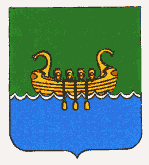 ДУМА АНДРЕАПОЛЬСКОГО МУНИЦИПАЛЬНОГО ОКРУГАТВЕРСКОЙ ОБЛАСТИР Е Ш Е Н И Е27.12.2021                                     г. Андреаполь                         №     231О согласовании ликвидации муниципального унитарного предприятия «Управляющая компания Андреаполь» В соответствии со статьями 17, 35 Федерального закона от 06.10.2003   № 131-ФЗ "Об общих принципах организации местного самоуправления в Российской Федерации", Уставом Андреапольского муниципального округа Тверской области, Положением о порядке принятия решения о создании, реорганизации и ликвидации муниципальных унитарных предприятий Андреапольского муниципального округа, утвержденным решением Думы Андреапольского муниципального округа от 26.03.2020 № 133, Дума Андреапольского муниципального округаРЕШИЛА:1. Согласовать ликвидацию  муниципального унитарного предприятия  «Управляющая компания Андреаполь»(ИНН 6917003525, ОГРН 1196952007779).  2. Настоящее решение вступает в силу со дня его принятия и подлежит размещению на официальном сайте Андреапольского муниципального округа Тверской области в информационно-телекоммуникационной сети «Интернет».Глава Андреапольскогомуниципального округа                                         Н.Н. БаранникПредседатель Думы Андреапольскогомуниципального округа                                            В.Я. Стенин